Jeudi de 14h à 15h30 
Nous parlons plusieurs langues. 
Ces rencontres sont gratuites et sans inscription. 

Lieu :    Ludothèque de Versoix
            2, Route de Sauverny  
            entrée voir flèche sur plan
            tél.    079 509 29 73       

Parking : Place Bordier, en face du
            Motel Le Griffon ! ou
            EMS « Bon Séjour »

A la fin de la rencontre, restez et découvrez l’offre de la ludothèque.Les sages-femmes sont membres de l’Arcade Sages-Femmes
 Bld. Carl-Vogt 85, 1205 Genève  www.arcade-sages-femmes.ch« Mères et bébés dans la course ! »
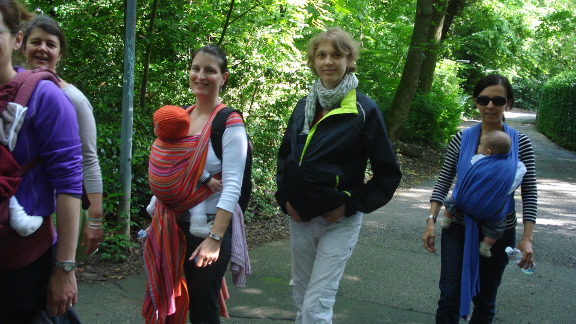 
Pour les futures mamans ou déjà mamans avec leur bébé,activité gratuite et sans inscription, chaque mardi, par tous les temps.Marche accompagnée par une sage-femmePoints de départ et horaires :
Jonction : 		Arcade, 85 bd Carl Vogt, 1205 GE	10-11h30
Eaux-Vives :	Entrée Parc des Eaux-Vives,Côté Montchoisy					 14-15h30
Versoix :		Parking Place Bordier, Rte Suisse
                                    en face du Motel Le Griffon			 10-11h30L’exercice fait du bien pour le physique et le moral,rejoignez-nous !Consultez www.arcade-sages-femmes.chAvec le soutien de la République et canton de GenèveNOUVEAU à VERSOIX pour la région! 

Bienvenido !   Welcome !    Willkommen !    Benvenuto !    Bem-vindo !    Bienvenu !… les sages-femmes d’ici vous accueillent pour répondre à vos questions concernant la grossesse, l’accouchement, l’allaitement et la vie avec un nourrisson. Venez rencontrer d’autres familles et échanger avec nous autour d’une tisane. Un coin jeux attend les frères et sœurs !Mai8 et 22Juin5 et 19Septembre4 et 18Octobre2, 16 et 30Novembre13 et 27Décembre11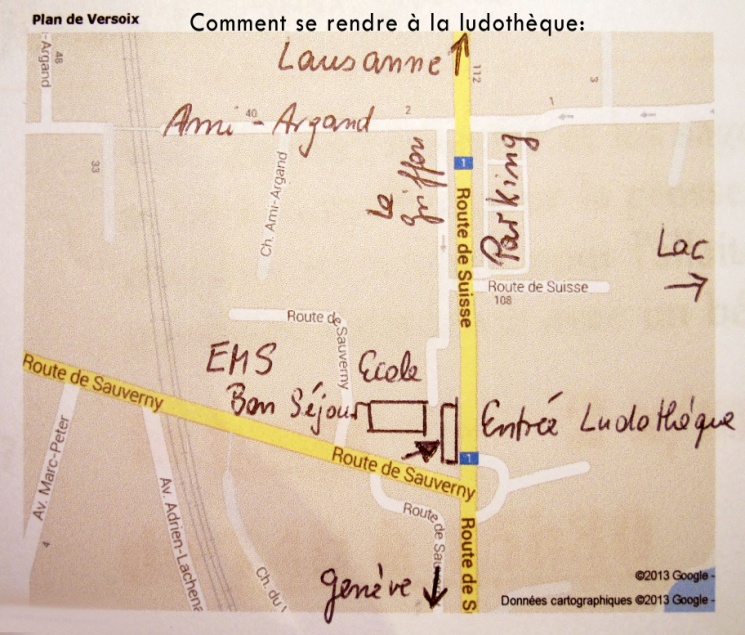 26 août 20142 sept 20149 sept 201416 sept 201423 sept 201430 sept 20147 oct 201414 oct 201428 oct 20144 nov 201411 nov 201418 nov 201425 nov 20142 déc 20149 déc 201416 déc 20146 janv 201513 janv 2015